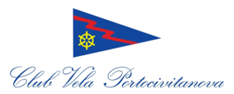 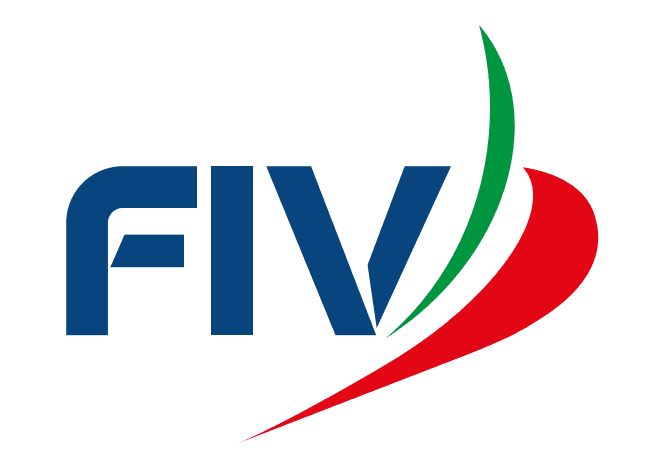 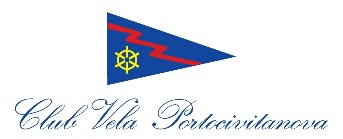 MODULO AFFIDO ATLETILIBERATORIA PER L’ISCRIZIONE E L’AFFIDO DEL PARTECIPANTE MINORENNEALL’EVENTO VELICO “REGATA 2^ ITALIA CUP ILCA 01/03 MARZO 2024”I/Il/la sottoscritti/o/a (nome-cognome)______________________________________________________  nati/o/a a_______________________ il __________________residenti/e   in _______________________ via____________________________n,______C.A.P.________   cell.___________________________Documento di Identità: Tipo___________________Numero_____________________________________ Luogo e data di rilascio___________________________________________________________________in qualità di genitori/e esercenti/e la potestà genitoriale con la compilazione del presente modulo  autorizzano l’iscrizioneall’evento velico  REGATA 2^ ITALIA CUP ILCA che si svolgerà in data 01 / 03 MARZO 2024 presso CLUB VELA PORTOCIVITANOVAdel minore  Cognome________________________________   Nome_______________________________Data e luogo di nascita_____________________________________________________________________Il minore sopracitato sarà AFFIDATO al dirigente/istruttore Cognome________________________________________   Nome_______________________________nato/a  a_______________________ il __________________residente   in _________________________ via____________________________n,______C.A.P.______________ cell.________________________Documento di Identità: Tipo___________________Numero_________________rilasciato il ___________ della Società Affiliata____________________________________________________________Luogo e data ________________________________________________________Firma dell’esercente la potestà genitoriale ____________________________________________                                                                              Autorizzazione al trattamento dei dati personaliPreso atto dell'informativa di cui all'art. 13 del decreto legislativo 30 giugno 2003, n. 196, L’esercente la patria potestà autorizza il trattamento e la comunicazione alle associazioni organizzatrici dei propri dati personali, per le finalità connesse alla realizzazione dell’evento sportivo e per la eventuale pubblicazione dei risultati della gara. Il Partecipante esprime il consenso ai trattamenti specificati nell’informativa, autorizzando l’invio di materiale informativo relativo a successive manifestazioni o varie iniziative proposte dagli organizzatori e autorizza ad eventuali riprese fotografiche e cinematografiche per la realizzazione di video, bacheche, pubblicazione su carta stampata e web (compreso download).					Firma ______________________________________________Informativa ex art. 13 del D.Lgs n. 196/03I dati personali degli iscritti all’evento sportivo sono trattati in conformità al decreto legislativo 30 giugno 2003, n. 196. I dati personali sono raccolti al momento della iscrizione e sono forniti direttamente dagli interessati. Il mancato conferimento dei dati personali comporta l’impossibilità di accettare l’iscrizione stessa. I dati sono trattati in forma cartacea ed informatica dall’Organizzatore, per tutti gli adempimenti connessi all’organizzazione dell’evento al fine di fornire agli utenti informazioni sui partecipanti e sui risultati della gara. Gli stessi dati possono essere comunicati a dipendenti, collaboratori, ditte e/o società impegnate nell’organizzazione dell’evento e a consulenti dell’Organizzatore per i suddetti fini. In relazione agli eventuali dati sensibili in esso contenuti, gli iscritti sono chiamati ad esprimere espressamente il loro consenso per il trattamento di detti dati sensibili. Non è prevista la comunicazione, diffusione, trasmissione dei dati sensibili.